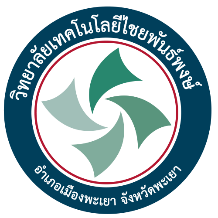 					
								รหัสประจำตัวนักศึกษา(Ref.1).............................................สาขา(Ref.2).................................กลุ่มเรียน(Ref.3)………………………..ชำระผ่านเคาน์เตอร์ 	ธนาคารออมสิน Comp. Code : 229	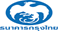 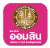 ชำระผ่านเคาน์เตอร์		ธนาคารกรุงไทย Product  Code : 8961
ชำระผ่านเคาน์เตอร์		ธนาคารเพื่อการเกษตรและสหกรณ์การเกษตร Comp. Code : PCL2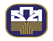 
ให้นักศึกษาชำระค่าธรรมเนียมภายในวันที่..……………………….. หากพ้นระยะเวลาดังกล่าวแล้วนักศึกษาอาจจบหลักสูตรช้ากว่าที่กำหนดไว้ออกไปอีก 1 ปีการศึกษา

หมายเหตุ :
1.  กรุณานำใบแจ้งชำระเงินฉบับนี้ไปติดต่อชำระเงินได้ที่ บมจ.ธนาคารกรุงไทย ทุกสาขาทั่วประเทศ
2.  ผู้ชำระเงินเป็นผู้รับผิดชอบค่าธรรมเนียมอัตรา 10 บาท/รายการ อัตราเดียวทั่วประเทศ
3.  โปรดเก็บเอกสารนี้ไว้เป็นหลักฐานการชำระเงินลงทะเบียน
4.  ใบเสร็จรับเงินจะมีผลสมบูรณ์ต่อเมื่อมีการประทับตราของธนาคาร และลงลายมือชื่อผู้รับเงินของธนาคารที่รับชำระเงินค่าลงทะเบียน…………………………………………………………………………………………………………………………………………………………………………………………………………………...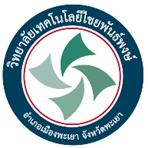 ชำระผ่านเคาน์เตอร์ 	ธนาคารออมสิน Comp. Code : 229	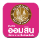 ชำระผ่านเคาน์เตอร์		ธนาคารกรุงไทย Product  Code : 8961
ชำระผ่านเคาน์เตอร์		ธนาคารเพื่อการเกษตรและสหกรณ์การเกษตร Comp. Code : PCL2		ค่าธรรมเนียมการชำระเงิน  10 บาท/รายการ ****กำหนดชำระเงินภายในวันที่ ...........................................
หากชำระเงินหลังวันครบกำหนดให้ชำระเงินวันที่........................................ผู้นำฝาก............................................เบอร์โทร....................................รายการจำนวนเงิน (บาท)ค่าลงทะเบียนเรียน(ยอดเงินเป็นตัวอักษร)                                                                                                                      รวมจ่ายชื่อ – นามสกุล: รหัสประจำตัวนักศึกษา(Ref.1)กลุ่มเรียน(Ref.3)ชื่อ – นามสกุล: สาขา(Ref.2)กลุ่มเรียน(Ref.3)รายการรายการจำนวนเงิน (บาท)จำนวนเงิน (บาท)ค่าลงทะเบียนเรียนรวม